Государственное бюджетное образовательное учреждениеЛенинградской области«Ефимовская коррекционная школа – интернат, реализующая адаптированные образовательные программы»ПРОГРАММА ПО ОРГАНИЗАЦИИ ЛЕТНЕГО ОТДЫХА, ОЗДОРОВЛЕНИЯ И ЗАНЯТОСТИ ДЕТЕЙ«ЭКОЛЯТА – МОЛОДЫЕ ЗАЩИТНИКИ ПРИРОДЫ»(комплексная, краткосрочная)(2 смена июль 2022г)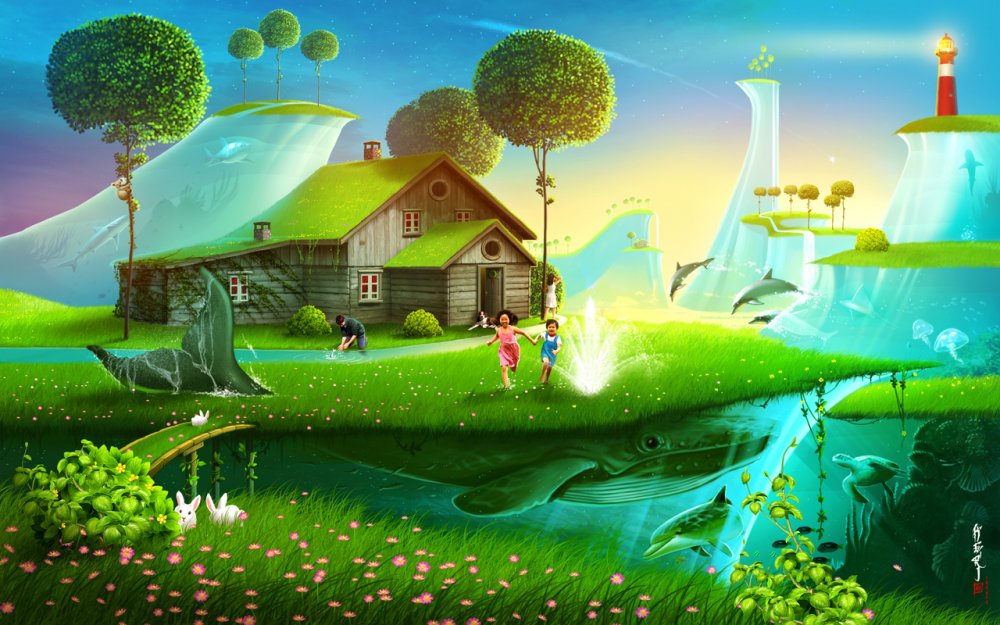 2022 год.Содержание.Информационная карта программыПояснительная запискаЛучший способ сделать детей хорошими –                                                             это сделать их счастливыми.                                                                                                                             О. Уайльд         Лето - это время, когда дети имеют возможность снять психологическое напряжение, накопившееся за учебный год, внимательно посмотреть вокруг себя и увидеть, что удивительное – рядом. Летний лагерь выполняет очень важную миссию по оздоровлению и воспитанию детей. Кроме этого, лагерь способствует формированию у ребят самоутверждения  личности в коллективе, общения, коммуникативных навыков, приобщение к активному отдыху на природе, доброжелательности, воспитание чувства коллективизма. Летний отдых сегодня – это не только социальная защита, это ещё и поле для творческого развития, обогащения духовного мира и интеллекта ребёнка. Досуг, игры в лагере  побуждают ребенка к приобретению новых знаний, к серьёзным размышлениям, имеют познавательный характер.  Все мы - дети Природы. И с малых лет человек должен познавать её и непременно учиться любить, оберегать, разумно пользоваться, быть действительно созидающей, а не губительной частью мира; умело отдохнуть с пользой на здоровье.Воспитание экологической культуры – долгий, непрерывный путь формирования правильных способов взаимодействия с природой.     Экологическая культура - неотъемлемая часть общечеловеческой культуры. Одним из условий формирования экологической культуры подрастающего поколения является создание единой системы теоретических и практических видов деятельности школьников: учебной, исследовательской, игровой, пропагандистской, общественно-полезной по изучению и охране природы. Самой удачной формой реализации экологического воспитания является работа экологического лагеря, который позволяет осуществлять переход от учебной деятельности к начальному этапу детской исследовательской работы. Смена учебной деятельности, на альтернативные формы групповой, индивидуальной и коллективной работы в рамках профильного экологического лагеря, позволяет ребёнку уйти от стереотипов обучения, что делает его более увлекательным, мобильным и повышает образовательный потенциал. Работа экологического лагеря наиболее полно способствует так же расширению и углублению знаний о природе; вырабатывает умения оценивать состояние окружающей среды, формирует и развивает умения реальной природоохранной деятельности.     С целью организации летнего отдыха детей на базе ГБОУ ЛО «Ефимовская коррекционная школа – интернат, реализующая адаптированные образовательные программы» организуется детский оздоровительный лагерь с круглосуточным пребыванием детей. Возраст детей от 8 до 20 лет, продолжительность смены 28 дней. В рамках участия в природоохранных социально – образовательных проектах «Эколята – дошколята», «Эколята», «Молодые защитники Природы», коллектив воспитателей разработал программу лагерной смены  «Эколята – Молодые защитники Природы» Летняя смена экологического направления в лагере на базе нашей школы как раз и поможет неторопливо и бережно ввести ребенка в мир природы, дать ему необходимые знания о ней, пробудить интерес к её явлениям, изменениям, многообразию. Непосредственное включение учащихся в природоохранную и просветительскую деятельность необходимо для формирования личности, способной жить в гармонии с природой.Чтобы смена в лагере для детей была интересной, полезной, необычной и яркой, программа будет реализовываться в форме сюжетно – ролевой игры «Старичок – Лесовичок зовет нас на помощь!».  Сюжетно – ролевая игра представляет собой исполнение детьми какого – либо сюжета. Эти игры проходят без зрителей, все – участники! Ценность сюжетно – ролевой игры определяется тем, насколько в ребенке она развивает такие качества как: настойчивость, смелость, умение ориентироваться в сложной ситуации, умение действовать в интересах коллектива, сообща добиваться победы, не разрушая позитивного отношения к действительности.Цели и задачи программыЦель программы :  Создать оптимальные условия для расширения знаний детей об окружающей природе, формирования бережного отношения к ней, оздоровления, творческого развития и физического совершенствования ребят.Задачи программы:Расширение экологических знаний, полученных при изучении школьных предметов, выявление воспитанников, склонных к исследовательской деятельности в области  экологии и вовлечение участников экологической смены в природоохранную деятельность через разработку экологических мини-проектов. Формирование у воспитанников активного и ответственного отношения к окружающей среде, приобщение к природоохранной деятельности.       Включение ребёнка в различные виды деятельности с учетом его возможностей и интересов;Способствовать формированию у детей представлений о социальной значимости отношения человека к природе, ее изучения, рационального использования и сохранения по принципам природной гармонииОсвоить доступные методы исследований и наблюдений в природе.Создание доброжелательной атмосферы, способствующей ориентации ребенка на положительные поступки и действияОрганизация системы оздоровительных мероприятий, привитие и укрепление навыков здорового и безопасного образа жизниОжидаемые результаты:Обогащение личного опыта детей по взаимодействию с окружающим миром; Сохранение и укрепление здоровья детей; Удовлетворенность детей (реализация потребностей в общении со сверстниками в различных видах деятельности)Проявление творческой активности в социально-нравственной деятельности; Потребность в творческой самореализации, принятие культурных ценностей;Умение работать в коллективе; Мотивация на активную жизненную позицию в формировании здорового образа жизни и получении конкретного результата от своей деятельности; Бережное отношение к природному и культурному наследию родного края; Умение выполнять исследовательскую деятельность по изучению экологических проблем;Положительная динамика в физическом и психическом здоровье ребенка;Полноценная и качественная занятость детей;Предполагается, что время, проведенное в летнем лагере на базе нашей школы, не пройдет бесследно ни для детей, ни для взрослых, и на следующий год они с удовольствием будут участвовать в работе лагеря.Этапы реализации программы.Подготовительный этап (апрель – май)Цель: подготовка к реализации программы.Разработка педагогической основы программы и сюжетно – игровой модели смены.Организационный период  (1-3 день смены)Цель: комплектование отрядов, оформление.Общий сбор участников смены;Введение детей с сюжетно – ролевую игру, знакомство с легендой сменыОформление отрядных уголковОформление стенда, необходимого для сюжетно – ролевой игры;Изготовление пилоток и эмблем «Эколята», необходимых для праздника «Посвящение в Эколята»Решение организационных вопросов.      3. Основной период  (3- 28 день смены)Цель:  реализация содержания программы сменыРеализация основной идеи программы;Проведение познавательных, развлекательных, спортивно – массовых мероприятий, экологических акций и др.Ежедневное наблюдение за состоянием детей со стороны педагогов, психолога, медицинских работников.     В данный период дети имеют возможность:Познавать, отдыхать, трудиться;Делать открытия в себе, в окружающем мире;В творческой и лидерской самореализации;Развивать способность доверять себе и другим;Укреплять свое здоровье.       4. Заключительный период (27-28 день смены)Цель: подведение итогов смены, поощрение детей.Демонстрация навыков и умений, приобретенных за смену (отчетные концерты, творческие отчеты и т.д.)      5.Постлагерный периодЦель: подведение итогов лета, анализ, перспективы.Содержание деятельностиДанная программа по своей направленности является комплексной и включает в себя разноплановую деятельность, объединенную следующими направлениями:   Основное направление деятельности: экологическое;Дополнительные направления деятельности:Трудовое;Спортивно – оздоровительное;Художественно – эстетическое;Культурно – развлекательное;Интеллектуальное.Экологическое направление и трудовая деятельность: Цель: Формирование трудовых умений и навыков, бережного отношения к природе и всему живому, развитие через трудовую и экологическую деятельность способностей ребенка.Формы работы:Трудовой десант;Тематические прогулки;Экологические акции;Исследовательские лаборатории.Спортивно – оздоровительное направление:Цель: Сохранение и укрепление здоровья детей.Задачи:-организация оздоровления детей посредством занятий спортом, закаливания, развития навыков гигиены, организации полноценного рационального питания, приобщения их к здоровому образу жизни; - профилактика здорового и безопасного образа жизни через проведение игровых программ «Туристический марафон», соревнования по ориентированию на местности – тропа испытаний «Следопыт», спортивно-игровая программа «Скучно не будет!», спортивные состязания «Экологическое путешествие», вовлечение детей в активную спортивно-оздоровительную деятельность (спортивно-массовые мероприятия), флешмоб «Всех удивим». Принятие солнечных и воздушных ванн ( в течении всего времени пребывания на воздухе, обязательно наличие головного убора).Организация питьевого режима;Выработка и укрепление гигиенических навыков;Расширение знаний об охране здоровья.Формы работы:Утренняя зарядка;Влажная уборка, проветривание;Беседы о вредных привычках;Командные игры;Спортивные состязания, эстафеты, праздники;Экскурсии, тематические прогулки;Прохождение полосы препятствий и др.Художественно – эстетическое и культурно – развлекательное направлениеЦель: Организация содержательной досуговой деятельности детей, развитие эстетического вкуса и коммуникативной культуры;Задачи:Пробуждать в детях чувство прекрасного;Формировать навыки культурного поведения и общения;Прививать детям эстетический вкус.Формы работы:Викторины;Игры – квесты;Выставки;Познавательные и коммуникативные игры;Танцевально – развлекательные и игровые программы;Коллективно – творческие дела;Экологическая мастерская и др.Виды досуговой деятельности:Развлечение имеет компенсационный характер, возмещает затраты на другие виды деятельности. Развлекаясь, ребенок включает в свой досуг те физические и духовный способности и склонности, которые не может реализовать в труде и в учебе. Развлечениями являются: посещение спортивных соревнований, представлений, прогулки, путешествия, массовые мероприятия (праздники, игры, конкурсы, шоу – программы, инсценировки). Квест  - игры «Старичок – Лесовичок зовет нас на помощь!», «Кругосветка», «Лесное путешествие» и др.Отдых в какой-то мере освобождает от повседневных забот, дает ощущение эмоционального подъёма и возможности открытого выражения своих чувств;Самообразование направлено на приобщение детей к культурным ценностям. К самообразованию относятся: экскурсии, дискуссии, деловые игры;Творчество наиболее высокий уровень досуговой деятельности. Посещение воспитанниками экологических мастерских.Общение является необходимым условием развития и формирования личности, групп на основе общего интереса.Интеллектуальное направлениеЦель: Развитие и формирование интеллектуальных способностей.- интеллектуальная игра «Хочу все знать», Час юных исследователей, просмотр познавательных фильмов и мультфильмов об экологических проблемах.Формы работы:Викторины;Просмотр познавательных фильмов;Исследовательская деятельность и др.В основу программы были положены следующие педагогические принципы и подходы:Принцип гуманизации отношений.Построение всех отношений на основе уважения и доверия к человеку, на стремлении привести его к успеху.Принцип соответствия типа сотрудничества физическим, психологическим и возрастным особенностям воспитанников и типу ведущей деятельности Результатом деятельности воспитательного характера в летнем оздоровительном лагере является сотрудничество ребенка и взрослого, которое позволяет воспитаннику лагеря почувствовать себя творческой личностью.Принцип дифференциации воспитанияДифференциация в рамках летнего оздоровительного лагеря предполагает:  создание возможности переключения с одного вида деятельности на другой в рамках смены (дня)активное участие детей во всех видах деятельности;взаимосвязь всех мероприятий в рамках тематики дня;активное участие детей во всех видах деятельности.Принцип творческой индивидуальности Творческая индивидуальность – это характеристика личности, которая в самой полной мере реализует, развивает свой творческий потенциал. Принцип комплексности оздоровления и воспитания ребенка.Данный принцип может быть реализован при следующих условиях:Необходимо четкое распределение времени на организацию оздоровительной и воспитательной работы;Оценка эффективности пребывания детей в летнем лагере должна быть комплексной, учитывающей все группы поставленных задач.Принцип личностного Я Этот принцип может быть реализован при следующих условиях: при наличии перечня реальных социально-значимых задач, в решении которых может принять участие как каждый ребенок в отдельности, так и группа. при наличии системы стимулирования, поддерживающей инициативу и самостоятельность детей.Принцип уважения и доверия. Этот принцип может быть реализован при следующих условиях:добровольного включения ребенка в ту или иную деятельность;доверие ребенку в выборе средств достижения поставленной цели, в основном на вере в возможность каждого ребенка и его собственной вере в достижении успеха в процессе педагогического воздействия;   в учете интересов воспитанников, их индивидуальных вкусов.Идея построения сменыВведение в игру начинается в первый день смены, в этот день проводится торжественная линейка. Ребятам вручается письмо, с просьбой о помощи от Старичка – Лесовичка. Проводится квест – игра,  в ходе которой дети приходят на поляну в лесу, на которой видят сидящего Старичка  у увядщего Могущественного Дуба (который по легенде исполнит желание Старичка –лесовичка и подарит ему помощников - сказочных героев Эколят: Шалуна, Умницу, Елочку и Тихоню). Знакомство с героями будет проходить поэтапно. Каждую неделю в ходе обелагерной квест – игры, детям необходимо будет отыскать сосуд с Живой Водой, принести ее Старичку – лесовичку, полить Дуб из которого появится новый сказочный герой.  Таким образом, дети познакомятся со всеми четырьмя сказочными героями Эколятами.  В первый день лагерной смены в вестибюле спального корпуса оформляется стенд на котором изображен Могущественный Дуб. В течении недели,ребята зарабатывают жетоны за участие в различных мероприятиях. Каждую пятницу сказочные персонажи обменивают заработанные жетоны на листочки, желуди, цветочки, бабочки. С каждой неделей Могущественный Дуб «возвращается к жизни», чтобы исполнить желания ребят.  В последний день смены (28 августа), дети в ходе квест – игры находят тот самый Могущественный Дуб (украшенное дерево на территории лагеря), который исполнит их желания (дети загадыыают желания, повязывают ленточки).         1 неделя: Знакомство с персонажем Шалун : носит синие сапожки, синий бант, на голове желтая шапочка – желудь.Шалун – озорник, ему все интересно, он любит проводить различные опыты в природе. Любит веселые игры, которых знает великое множество.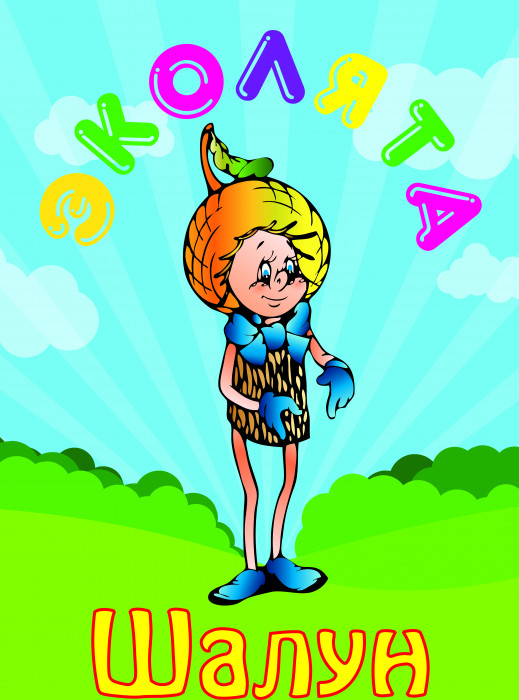 На этой неделе проводятся спортивно – развлекательные мероприятия и дидактические игры экологической направленности, а также исследовательская деятельность (опыты и эксперименты с водой и природным материалом)(обязательное присутствие Шалуна на всех мероприятиях)2 неделя: Знакомство с персонажем Умница: На ней зеленая юбочка, зеленый воротничок, желтые перчатки и темно розовые башмачки.Умница – серьезная и ответственная девочка – желудь. Придет всегда на помощь и выручит в трудную минуту. Любит играть в умные игры по экологии, читать экологические сказки, отправляться в различные экологические путешествия.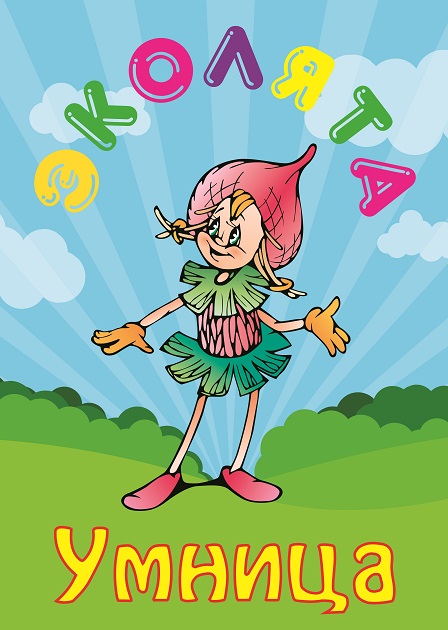 На этой неделе проводятся игры –путешествия, минутки здоровья и безопасности, конкурсы поделок и конкурс Эко  - фотографий.(Обязательное присутствие на всех мероприятиях Шалуна и Умницы)3 неделя: Знакомство с персонажем Тихоня. На нем оранжевая шапочка, темно- розовые ботинки и зеленые перчатки.Тихоня- внимательный, рассудительный желудь, любит коллекционировать: картинки о животных, о птицах, о природе, а также  собирает гербарий лекарственных растений.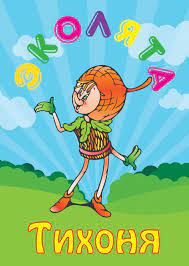 На этой неделе проводится праздник необычных цветов и цветочных костюмов, экологические викторины.(Обязательное присутствие на всех мероприятиях Шалуна и Умницы и Тихони)4 неделя: Знакомство с персонажем Елочка. Подружка мальчиков желудей – елочка.  Девочка в бордовый шапочке и таких же башмачках. На ней  желтые перчатки и маленькая брошка- шишечка на платье.Елочка- веселая девочка. Она много знает стихов о природе и любит экологические квесты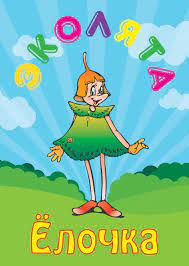 На этой неделе проводятся экологические квесты, игры – путешествия, интерактивные игры, а также экологические акции.(Обязательное присутствие на всех мероприятиях Шалуна и Умницы,Тихони и Елочки)Легенда Старичка – ЛесовичкаСлучилось это не так давно, в тихом смешанном лесу. Жил там Старичок- Лесовичок- мудрый хранитель лесных порядков. Всю свою жизнь он следил за птицами, озерами, реками, цветами, деревьями, чтобы им хорошо жилось, оберегал природные богатства от вредителей. А вредителей было много: то на пикник придут мальчишки и забудут костер потушить, то фантики от конфет девчонки раскидают, то банки от газировки, а недавно повадились ребята из соседней деревни гнезда птиц разорять. Трудно стало Лесовичку следить за всем, стар он стал и внуков то у него не было, помощи ждать не от кого, а мать - Природу жалко, не справится ему одному. Что же делать старому Лесовичку? Вот бы помощников мне, подумал Старичок - Лесовичок. (далее это будут сказочные герои Эколята). Задумался, и вдруг вспомнил как сам появился, это было давным-давно под старой сосной, из сосновой маленькой шишки, появился маленький Лесовичок, чтобы быть хранителем лесных порядков.Тут он вспоминает, что где то неподалеку есть Могущественный Дуб, давно про этот дуб легенды ходят, что совсем необычное это дерево, поговаривают, что он желания исполняет. Только случилась беда, люди перестали беречь природу и Могущественный Дуб начал погибать…Спасти его может только Живая вода..-Ребята, вы поможете мне? Отправляйтесь на поиски Живой воды.(квест- игра продолжается, дети добывают Живую воду, приносят Старичку – Лесовичку, поливают дуб и появляется первый сказочный герой Эколят – Шалун).Таким же образом проводятся остальные квест – игры. Система стимулирования.В первый день лагерной смены в вестибюле оформляется стенд на котором размещается дерево дуб, без листочков. 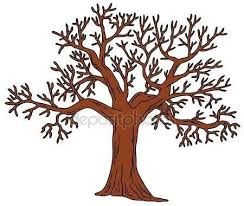 За победу в различных делах отряды будут получать жетоны, которые в конце недели (в пятницу), смогут обменять у Эколенка на различные предметы:Таким образом, в каждую пятницу будет оформляться стенд. В завершении первой недели на дубе появятся листочки, на второй неделе к листочкам добавятся желуди и т.д. К концу смены ребята оживят Могущественный Дуб, который исполнит их желания.В завершении смены (28 августа) проводится квест - игра, в ходе которой дети находят Могущественный Дуб (украшенное дерево на территории лагеря) под которым их ждет награда.План – сетка мероприятий«Эколята – Молодые защитники Природы»(3 смена)Приложение 1.Клятва «Эколят – Молодых защитников Природы»(клятва Эколят вывешивается в отрядном уголке, на стенде в вестибюле, произносится ребятами на празднике «Посвящение в Эколята»Я честный, добрый и заботливый человек. Я хочу вступить в ряды Эколят. Я люблю всех живых существ, поэтому я обещаю всегда защищать и беречь братьев наших меньших! Я люблю дышать чистым воздухом, поэтому я обещаю беречь зеленые насаждения, высаживать новые деревья и ухаживать за ними. Я хочу пить чистую воду, купаться в чистых реках, морях и озерах, поэтому я обещаю беречь водоемы от загрязнений, экономить водопроводную воду. Я люблю гулять по красивым полям и лесам, поэтому я обещаю убирать за собой мусор всегда и везде, сортировать бытовые отходы и сдавать вторсырье в переработку. Вступая в ряды Эколят – Молодых защитников природы, я клянусь, что сделаю все возможное, чтобы стать лучшим другом Природы, надежным и верным. Клянусь все свои знания и силы направлять на заботу о Природе, животных и растениях. Клянусь нести знания о природолюбии окружающим меня людям. Клянусь! Клянусь! Клянусь!Гимн  «Эколят – Молодых защитников Природы»(под гимн проводится утренняя зарядка, также гимн звучит на празднике «Посвящение в Эколята» и  на других мероприятиях)1 куплет: Ярко светит солнце в чистом небе, Весело в горах журчат ручьи, На опушке леса возле ели, Трели звонко тянут соловьи. Красотой Природа нас пленяет, Силы, вдохновение дает, Чудесами сильно удивляет, Но лишь тех, ее кто бережет! Припев: Мы Эколята – природы защитники, Животных, растений большие друзья, Богатства земли молодые наследники, На страже природы стоим ты и я! Мы Эколята – природы защитники, Животных, растений большие друзья, Оберегаем и любим природу, Чтобы жизнь сохранить на планете Земля. 2 куплет: Оглянись вокруг и ты увидишь, Каждый день наполнен волшебством, Радуга, туман и белый иней, Или дождик за твоим окном. Бесценный дар надежно охраняем, Природы тишину, ее покой, Если искренне природу любим, Значит, любим Родину с тобой.Припев. Мы Эколята – природы защитники, Животных, растений большие друзья, Богатства земли молодые наследники, На страже природы стоим ты и я! Мы Эколята – природы защитники, Животных, растений большие друзья, Оберегаем и любим природу, Чтобы жизнь сохранить на планете Земля.Эмблема  «Эколята – Молодые защитники Природы»(Изготовляется всеми отрядами 2 августа, крепится на белую футболку или зеленую ленту)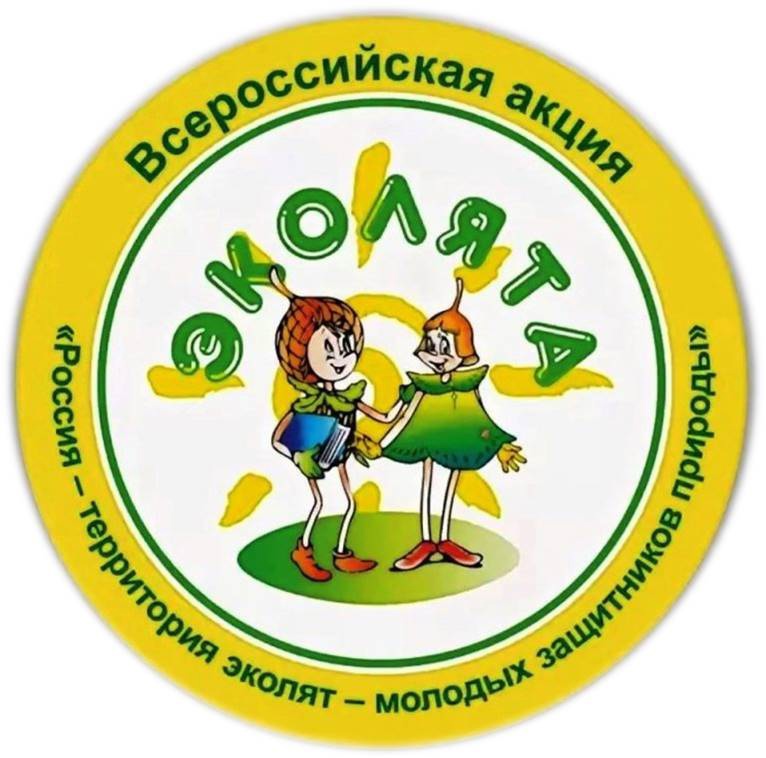 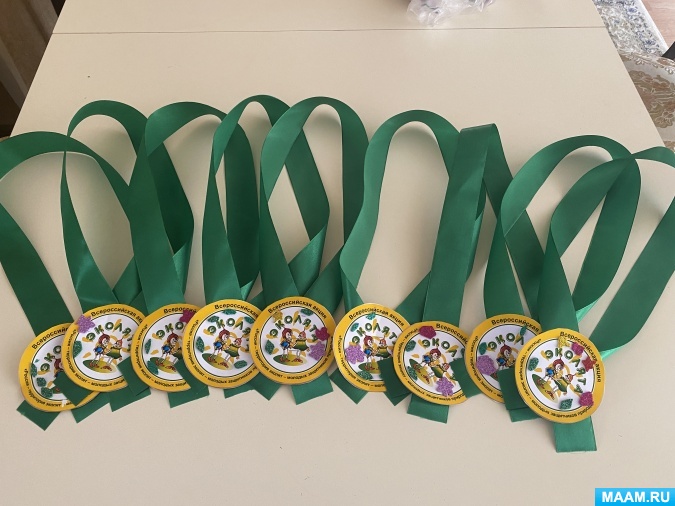 Пилотка  «Эколята – Молодые защитники Природы»(Изготавливается всеми отрядами 3 августа, будет необходима для праздника «Посвящение в Эколята»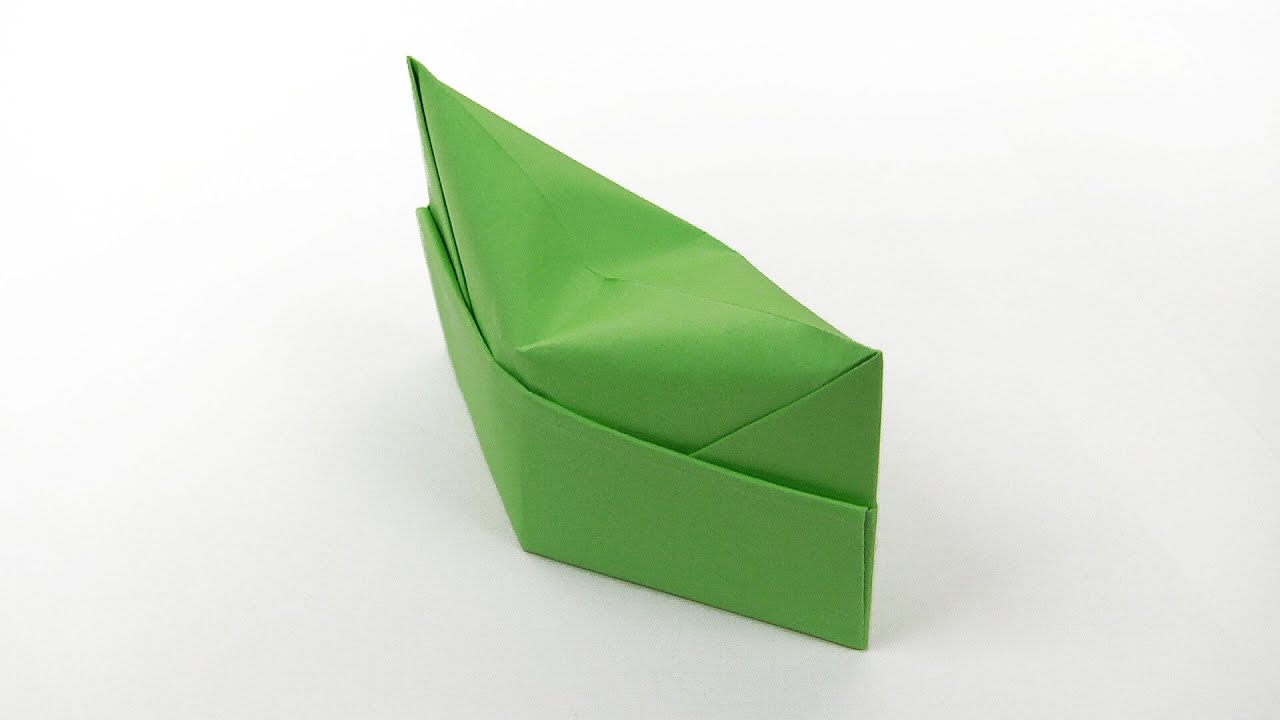 Удостоверение  «Эколята – Молодые защитники Природы»(Вручается  28 августа, в завершении лагерной смены)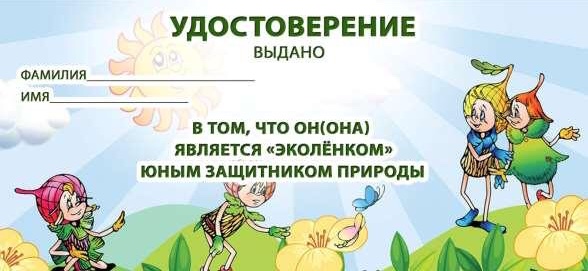 Информационная карта………………………………...........................3-5Пояснительная записка…………………………………………………...6-7Цели и задачи программы………………………………………………..7-8Этапы реализации программы…………………………………………..9Содержание деятельности……………………………………………….10-13Идея построения смены…………………………………………………..14-18План – сетка мероприятий………………………………………………..9-24Приложение………………………………………………………………….25Полное название программыКомплексная, краткосрочная программа по организации летнего отдыха, оздоровления и занятости детей«Эколята – Молодые защитники Природы» Цель программыСоздать оптимальные условия для расширения знаний детей об окружающей природе, формирования бережного отношения к ней, оздоровления, творческого развития и физического совершенствования ребят.Задачи программыВ процессе реализации данной программы ставятся следующие задачи:Расширение экологических знаний, полученных при изучении школьных предметов, выявление воспитанников, склонных к исследовательской деятельности в области  экологии и вовлечение участников экологической смены в природоохранную деятельность через разработку экологических мини-проектов. Формирование у воспитанников активного и ответственного отношения к окружающей среде, приобщение к природоохранной деятельности.       Включение ребёнка в различные виды деятельности с учетом его возможностей и интересов;Способствовать формированию у детей представлений о социальной значимости отношения человека к природе, ее изучения, рационального использования и сохранения по принципам природной гармонии Освоить доступные методы исследований и наблюдений в природе.Создание доброжелательной атмосферы, способствующей ориентации ребенка на положительные поступки и действия.Организация системы оздоровительных мероприятий, привитие и укрепление навыков здорового и безопасного образа жизни.Направление программыКомплексноеКраткое содержание программыПрограмма включает в себя разноплановую деятельность. Направления деятельности:Основное: экологическоеДополнительные: спортивно – оздоровительное, художественно – эстетическое, культурно – развлекательное, трудовое, интеллектуальное.В основе лагерной смены лежит идея сюжетно-ролевой игры, основанная на вымысле. С первых дней пребывания в лагере ребёнок вводится в игру, модель которой поддерживается педагогическим коллективом на протяжении всей смены. Игровой замысел опирается на потребности и склонности ребят младшего и среднего и  старшего школьного возраста, учитывает их возрастные особенности: стремление к приключениям.Ожидаемый результатВ процессе реализации данной программы ожидается:-Обогащение личного опыта детей по взаимодействию с окружающим миром; -Сохранение и укрепление здоровья детей; -Удовлетворенность детей (реализация потребностей в общении со сверстниками в различных видах деятельности)-Проявление творческой активности в социально-нравственной деятельности; -Потребность в творческой самореализации, принятие культурных ценностей;-Умение работать в коллективе; -Мотивация на активную жизненную позицию в формировании здорового образа жизни и получении конкретного результата от своей деятельности; -Бережное отношение к природному и культурному наследию родного края; -Умение выполнять исследовательскую деятельность по изучению экологических проблем;-Положительная динамика в физическом и психическом здоровье ребенка;-Полноценная и качественная занятость детей;Предполагается, что время, проведенное в летнем лагере на базе нашей школы, не пройдет бесследно ни для детей, ни для взрослых, и на следующий год они с удовольствием будут участвовать в работе лагеря.Авторы программыКоллектив воспитателей: Осокина Ирина Александровна, Веремейко Марина Александровна, Капитонова Анжелика Владимировна, Добровольская Ольга Владимировна, Капалева Светлана ВладимировнаМесто реализацииГБОУ ЛО «Ефимовская коррекционная школа – интернат, реализующая адаптированные образовательные программы»Количество детей в смене количество дней смены возраст учащихся40 человек28 днейОт 8 до 20 летСроки реализации программы1 июля  – 28 июля1 неделя: дубовые листочки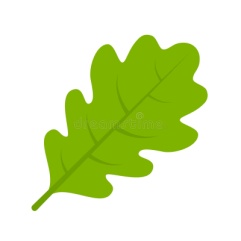 2 неделя: желуди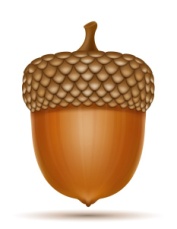 3 неделя: цветочки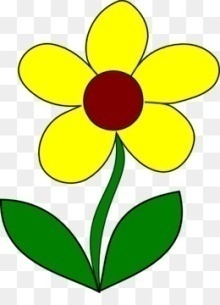 4 неделя: бабочки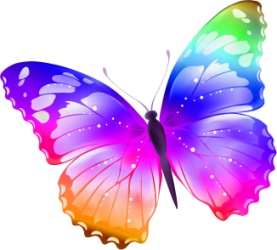 ДатаТематика дняМероприятие01.07Открытие лагерной смены «День знакомства с Шалуном»Утро:Зарядка на свежем воздухеОбщественно – полезный трудДень:Подвижные игрыВечер: Торжественная линейка, посвященная открытию сменыЗнакомство с игровой моделью сменыОбщелагерное мероприятие «Старичок – лесовичок зовет нас на помощь!»(вручение письма, знакомство с Шалуном)02.07«День хорошего настроения»Утро:Зарядка на свежем воздухеОбщественно – полезный трудДень: Подготовка к началу сюжетно – ролевой игры: Выбор капитана отряда, название отряда, девиза, оформление отрядных помещений и уголков. Изготовление эмблем «Эколята» (необходимы для праздника «Посвящение в Эколята»Вечер:Спортивно – развлекательное мероприятие «Лесное путешествие» (Веселые старты вместе с Шалуном)03.07«День талантов»Утро:Зарядка на свежем воздухеОбщественно – полезный трудДень:Минутка безопасности: «Правила поведения в лесопарках, у водоёмов».Мастер – класс по изготовлению пилоток  (Зеленые пилотки, которые необходимы для праздника «Посвящение в Эколята)Вечер:Презентация отрядов. Конкурсная программа «Вместе веселее»04.07«День леса»Утро: Зарядка на свежем воздухеОбщественно – полезный трудДень:Тематическая прогулка в парк: «Легкое дыхание..А чем мы дышим?»Задание: Уборка парковой зоны Вечер:Игра по станциям: «Эко - марафон»05.07« День посвящения в Эколят»Утро: Зарядка на свежем воздухеОбщественно – полезный трудДень:Спортивная игра «Взрослые – дети»Вечер:Праздничная  программа «Посвящение в Эколята»  Шалун обменивает жетоны, которые ребята заработали за неделю на листочки. Украшение стенда06.07«День чистюль»Утро: Экологический десант «Сделаем наш дом чище» (уборка территории вблизи школы)День:Просмотр мультфильма «Лесная братва»Вечер: Банный деньОтрядные дела07.07«День уюта и отдыха»Утро: Операция «Уют» (наведение порядка в отрядных помещениях)День: Игры на свежем воздухеВечер: Танцевально – развлекательная программа: «Дорогу талантам»08.07«День знакомства с Умницей»»Утро:Зарядка на свежем воздухеОбщественно – полезный трудДень: Минутка здоровья: «Путешествие в страну Витаминию»Вечер:Общелагерное мероприятие, Квест - игра «Старичок – лесовичок зовет нас на помощь!» 2 часть(знакомство с Умницей)09.07«День веселых испытаний»Утро: Зарядка на свежем воздухеОбщественно – полезный трудДень:Конкурс рисунков и плакатов: «Эколята сохраняют природу» (оформление стенда)Вечер:Спортивно – развлекательное мероприятие: « Скучно не будет!»10.07«День природы»Утро: Зарядка на свежем воздухеОбщественно – полезный трудДень:Конкурс Эко – фотографий «Дыхание природы»(оформление стенда)Вечер:Развлекательная игра: «Зов джунглей»11.07«День следопыта»Утро: Зарядка на свежем воздухеОбщественно – полезный трудДень: Мастер – класс «Рисование на воде»(оформление выставки)Вечер: Общелагерное мероприятие: Тропа испытаний «Следопыт» 12.07«День сильных, смелых, ловких и умелых»Утро: Зарядка на свежем воздухеОбщественно – полезный трудДень:Конкурс поделок: «Наши друзья – Эколята» (поделки с образом Эколят)Вечер:Игровая программа: «Туристический марафон»Умница обменивает жетоны, которые ребята заработали за неделю на желуди. Украшение стенда13.07«День чистюль»Утро: Экологический десант: «Сделаем наш дом чище» (уборка территории вблизи школы)День:Просмотр мультфильма: «Команда Флоры – чисто сработано»Вечер: Банный деньОтрядные дела14.07«День уюта и отдыха»Утро:Операция «Уют» (наведение порядка в отрядных помещенияхДень: Подвижные игры на свежем воздухеВечер: Флешмоб: «Всех удивим»15.07«День знакомства с Тихоней»Утро:Зарядка на свежем воздухеОбщественно полезный трудДень: Мастер  - класс: «Опыты и эксперименты с водой и природным материалом»Вечер:Общелагерное мероприятие, Квест - игра «Старичок – лесовичок зовет нас на помощь!» 3 часть(знакомство с Тихоней)16.07Утро: Зарядка на свежем воздухеОбщественно – полезный трудДень:Викторина: «Знатоки природы» Вечер: Спортивно – развлекательное мероприятие: «Экологическое путешествие»17.07«День цветов»Утро: Зарядка на свежем воздухеОбщественно – полезный трудДень:Оформление стенда «Мир глазами Эколят»Вечер:Праздник необычных цветов и цветочных костюмов (использование вторичного сырья)18.07«День веселья»Утро: Зарядка на свежем воздухеОбщественно – полезный трудДень:Конкурс рисунков на асфальте среди отрядов: «Вот оно какое наше лето!» Вечер:Общелагерное мероприятие «День именинника»19.07«День фантазий и юмора»Утро: Зарядка на свежем воздухеОбщественно – полезный трудДень:Экологическая мастерская. Мастер класс по изготовлению Эко - игрушкиВечер:Показ моды: «Летний головной убор 2022»Веселые старты с Тихоней.Тихоня обменивает жетоны, которые ребята заработали за неделю на цветочки. Украшение стенда20.07«День чистюль»Утро: Экологический десант «Сделаем наш дом чище»(уборка территории вблизи школы)День:Просмотр мультфильма: «Месть пушистых»Вечер: Банный деньОтрядные дела21.07«День уюта и отдыха»Утро:Операция «Уют» (наведение порядка в отрядных помещениях)День: Игры на свежем воздухеВечер: Танцевально – развлекательная программа: «Зажигаем вместе»22.07«День знакомства с Ёлочкой»Утро:Зарядка на свежем воздухеОбщественно – полезный трудДень: Презентация: «По страницам Красной Книги»Вечер:Общелагерное мероприятие, Квест - игра «Старичок – лесовичок зовет нас на помощь!» 3 часть(знакомство с Елочкой)23.07«День Эколят»Утро: Зарядка на свежем воздухеОбщественно – полезный трудДень:Селфи – конкурс «Мы – эколята!»Вечер:Игра  - путешествие по станциям: «Кругосветка» 24.07«День открытий»Утро: Зарядка на свежем воздухеОбщественно – полезный трудДень:Интерактивная игра: «Хочу все знать»Вечер:Экологическая квест - игра: «Путешествие капельки»25.07«День испытаний»Утро: Зарядка на свежем воздухеОбщественно – полезный трудДень: Викторина: «Загадки из леса»Вечер:Игровая программа «Последний герой»26.07«День защиты окружающей среды»Утро: Зарядка на свежем воздухеОбщественно – полезный трудДень:Экологическая акция: «Спаси природу с Эколятами»Вечер:Квест – игра: «Летняя карусель»Елочка обменивает жетоны, которые ребята заработали за неделю на листочки. Украшение стенда27.07«День чистюль»Утро: Экологический десант: «Сделаем наш дом чище»(уборка территории вблизи школы)День:Просмотр мультфильма: «Лоракс»Вечер: Банный деньОтрядные дела28.07«День исполнения желаний»Утро: Операция «Уют» (наведение порядка в отрядных помещениях)День: Игры на свежем воздухеВечер: Закрытие сменыКвест – игра «Вперед за исполнением желаний!» - поиск дуба (украшенное дерево на территории лагеря). Подведение итогов смены, награждение, вручение удостоверений о посвящении в ЭколятаДискотека